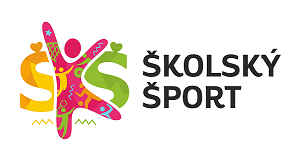 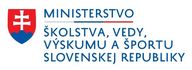 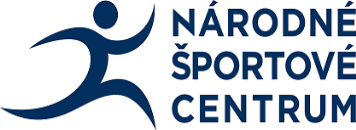 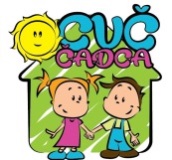 											  CVČ-TVŠ-VYHODNOTENIEOKRESNÉHO KOLA v malom futbale mladších žiakov ZŠŠKOLSKÝ POHÁR SFZpre školský rok 2021/2022V Čadci, 10.05.2022Spracovala: Zuzana Priečková – CVČ ČadcaMgr. Mária Čamborová                   									                riad. CVČ		Vyhlasovateľ:Ministerstvo školstva, vedy, výskumu a športu SROrganizátor :Centrum voľného času Čadca z poverenia RÚŠS v ŽilineTermín a miesto:10. máj 2022 ZŠ StaškovKategória:žiaci ZŠ  a osemročných gymnázií nar. 01.01.2009 – 31.12.2011Účastníci:10-členné družstvá + vedúci – postupujúci z kvalifikáciePredpis :Hralo sa podľa pravidiel malého futbalu uvedených na portáli www.sutaze.skolskysport.sk a vydaných propozícií.Hodnotenie:výsledky  na www.skolskysport.skCeny:Družstvá, ktoré sa umiestnili na prvých troch miestach, získali diplomy a poháre.Protesty:Neboli zaznamenané.Organizačný štáb:pracovníci CVČ ČadcaFinancovanie:Cestovné hradila vysielajúca škola, občerstvenie zabezpečil organizátor.Výsledky zápasov:ZŠ Turzovka        - ZŠ Čierne Ústr.              4:0ZŠ Staškov          - ZŠ Čierne VK                 6:0ZŠ Turzovka        - ZŠ MM Raková              5:2ZŠ Čierne VK       - ZŠ Čierne Ústr.             1:4ZŠ Staškov          - ZŠ MM Raková              1:2ZŠ Turzovka        - ZŠ Čierne VK                 4:0ZŠ Staškov          - ZŠ Čierne Ústr.              4:1ZŠ MM Raková    - ZŠ Čierne VK                 5:1ZŠ Turzovka        - ZŠ Staškov                     0:0ZŠ MM Raková    - ZŠ Čierne Ústr.              2:1Celkové poradie:ZŠ TurzovkaZŠ M. Mravca RakováZŠ StaškovZŠ Čierne – ÚstredieZŠ s MŠ Čierne – Vyšný koniec